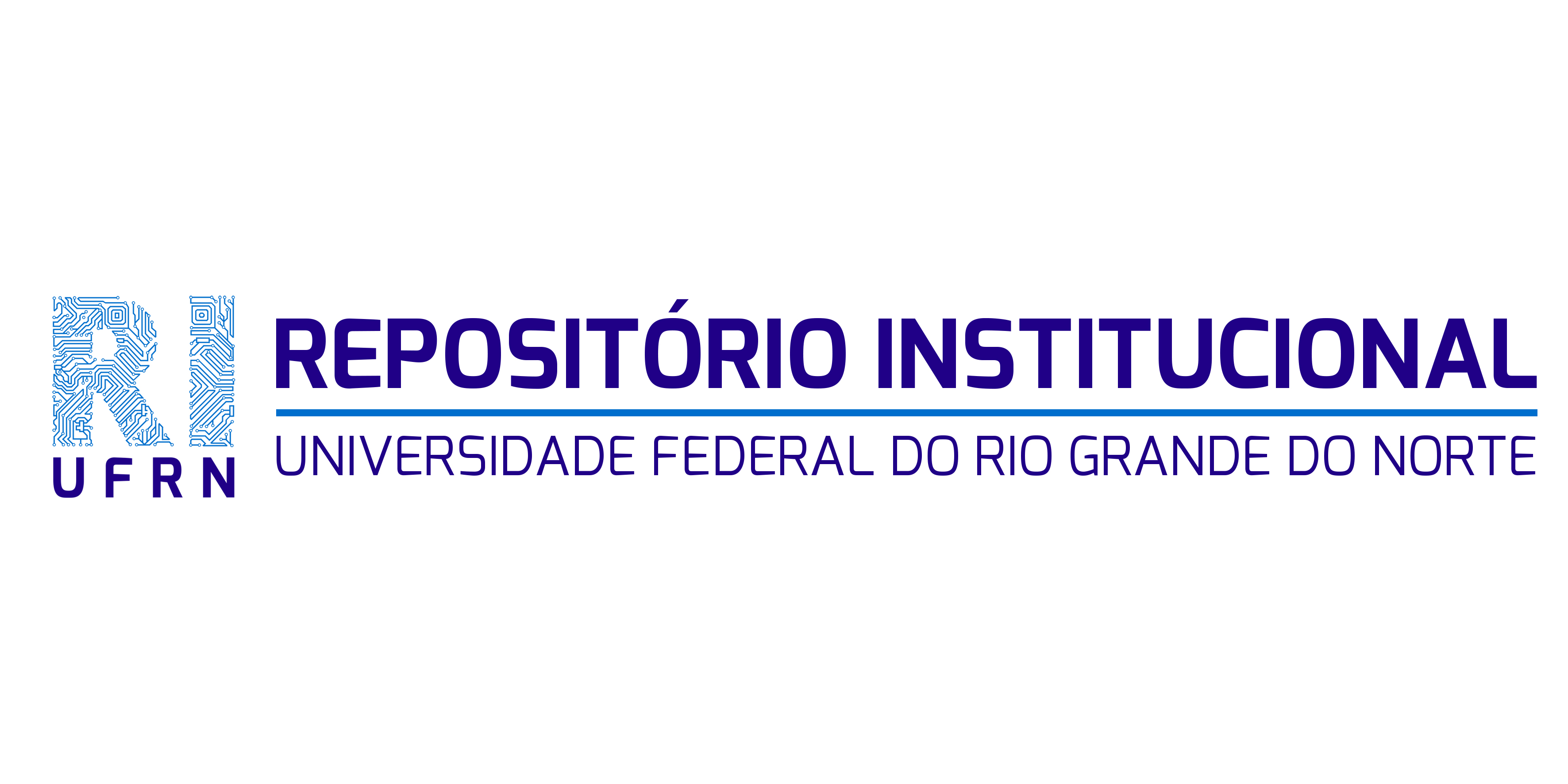 TERMO DE AUTORIZAÇÃO PARA DISPONIBILIDADE DE PRODUTO EDUCACIONAL REPOSITÓRIO INSTITUCIONAL Na qualidade de titular dos direitos de autor da publicação, autorizo ao Repositório Institucional da Universidade Federal do Rio Grande do Norte (RIUFRN) a disponibilizar, através do site https://repositorio.ufrn.br/, sem ressarcimento dos direitos autorais, de acordo com a Lei n. 9.610/98, o texto integral da obra abaixo citada, a título de divulgação e de preservação digital da produção científica brasileira, a partir desta data.Identificação: LICENÇA DE DIREITO AUTORALNa qualidade de titular dos direitos de autor do conteúdo supracitado, autorizo a Universidade Federal do Rio Grande do Norte a disponibilizar a obra, gratuitamente, de acordo com a licença pública Creative Commons, Licença 4.0 Unported por mim declarada sob as seguintes condições:Permitir uso comercial da obra? ( ) Sim	( ) NãoPermitir modificações em sua obra? ( ) Sim( ) Sim, contanto que outros compartilhem pela mesma licença ( ) Não	A obra continua protegida por direito autoral e/ou por outras leis aplicáveis. Qualquer uso da obra que não o autorizado sob esta licença ou pela legislação autoral é proibido. 	________________________________                ______/________/__________                          Assinatura do Autor	                                                            Data de autorização.AutorE:mailTítulo do Produto EducacionalOrientador (a)Data de defesa